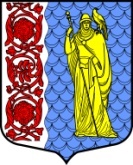 СОВЕТ  ДЕПУТАТОВ МУНИЦИПАЛЬНОГО  ОБРАЗОВАНИЯ  СЛАНЦЕВСКИЙ  МУНИЦИПАЛЬНЫЙ  РАЙОН ЛЕНИНГРАДСКОЙ  ОБЛАСТИР Е Ш Е Н И Е   21.02.2023                                                                                   №  382-рсдОб утверждении Положения о случаяхи порядке посещения субъектами общественного контроля органов местного самоуправления  и муниципальных учреждений (организаций) муниципальногообразования Сланцевский муниципальныйрайон Ленинградской области В  соответствии  с  Федеральным  законом  от  06 октября 2003 года № 131-Ф3 «Об  общих   принципах  организации местного  самоуправления  в  Российской  Федерации»,  Федеральным   законом  от  21 июля 2014 года № 212- ФЗ «Об основах Общественного контроля в Российской Федерации», Уставом муниципального образования Сланцевский муниципальный район Ленинградской области, совет депутатов муниципального образования Сланцевский муниципальный район Ленинградской области РЕШИЛ:1. Утвердить  Положение о случаях и порядке посещения субъектами общественного контроля органов местного самоуправления  и муниципальных учреждений (организаций) муниципального образования Сланцевский муниципальный район Ленинградской области согласно приложению.2. Опубликовать настоящее решение в официальном приложении к газете «Знамя труда» и разместить на официальном сайте администрации Сланцевского муниципального района Ленинградской области в информационно-телекоммуникационной сети Интернет.3. Настоящее решение вступает в силу на следующий день после дня его опубликования.4.  Контроль за исполнением решения возложить на постоянную  комиссию совета депутатов по законности, правопорядку и соблюдению регламента.Глава муниципального образования                                      В.В. КравченкоУтвержденорешением совета депутатов Сланцевского муниципального района от   21.02.2023  №  382-рсд(приложение)ПОЛОЖЕНИЕо случаях и порядке посещения субъектами общественного контроля органов местного самоуправления  и муниципальных учреждений (организаций) муниципального образования Сланцевский муниципальный район Ленинградской области1. Настоящее Положение о случаях и порядке посещения субъектами общественного контроля органов местного самоуправления   и муниципальных учреждений (организаций) муниципального образования Сланцевский муниципальный район Ленинградской области (далее - Положение) определяет случаи и порядок посещения субъектами общественного контроля органов местного самоуправления муниципального образования Сланцевский муниципальный район Ленинградской области и подведомственных им муниципальных учреждений (организаций) (далее - органы и организации).Понятия и термины, используемые в настоящем Положении, применяются в значениях, определенных в Федеральном законе от 21 июля 2014года № 212-ФЗ «Об основах общественного контроля в Российской Федерации».Субъектами общественного контроля являются:1) Общественная палата Российской Федерации;2) общественные палаты субъектов Российской Федерации;3) общественные палаты (советы) муниципальных образований;4) общественные советы при федеральных органах исполнительной власти, общественные советы при законодательных (представительных) и исполнительных органах государственной власти субъектов Российской Федерации.2. Субъекты общественного контроля вправе посещать органы и организации в случае проведения ими общественного контроля в следующих формах:-общественного мониторинга;-общественной проверки;-общественной экспертизы;-иных формах, предусмотренных федеральным законодательством, в том числе в таких формах взаимодействия институтов гражданского общества с   органами местного самоуправления, как общественные обсуждения, общественные (публичные) слушания и другие формы взаимодействия.3. Посещение органов и организаций (далее - посещение) осуществляется лицом (лицами), представляющим (представляющими) субъект общественного контроля, на основании направления организатора общественной проверки, общественного мониторинга, общественной экспертизы (далее – направление о посещении).4. Посещение может осуществляться только в часы работы органов и организаций и не должно препятствовать осуществлению их деятельности.Посещение органов и организаций осуществляется с учетом правовых актов, регулирующих порядок деятельности указанных органов, организаций.5. Направление о посещении подписывается руководителем организатора общественной проверки, общественного мониторинга, общественной экспертизы или уполномоченным им лицом в двух экземплярах. Один экземпляр направления о посещении вручается лицу (лицам), представляющему (представляющим) субъект общественного контроля. Второй экземпляр направления о посещении вручается органу или организации, посещение которых осуществляется, не позднее чем за 5(пять) рабочих дней до даты посещения, любым доступным способом, позволяющим подтвердить факт вручения.6. Направление о посещении должно содержать следующие сведения:1) наименование организатора общественной проверки, общественного мониторинга, общественной экспертизы;2) фамилия, имя, отчество (при наличии) лица (лиц), направленного (направленных) для посещения органа или организации;3) наименование, местонахождение органа или организации, посещение которых осуществляется;4) цель, задачи посещения;5) дата и время посещения;6) правовые основания посещения;7) перечень мероприятий, планируемых в процессе посещения, необходимых для достижения заявленных цели и задач посещения, в том числе фото-и (или) видеосъемки;8) перечень документов, которые орган или организация должны предоставить лицу (лицам), представляющему (представляющим) субъект общественного контроля.7. Орган или организация , получившие направление о посещении, обязаны не позднее 3 (трех) рабочих дней, следующих за днем его получения:1) подтвердить факт получения направления о посещении, а также дату и время посещения, указанные в направлении о посещении, либо представить предложение об изменении даты и (или) времени посещения.Предложение об изменении даты и (или) времени посещения, указанное в абзаце первом настоящего подпункта, должно быть мотивировано органом или организацией. Дата посещения, в случае  изменения, не должна превышать 10 (десять) рабочих дней от даты, указанной в направлении о посещении;2) обеспечить лицу (лицам), представляющему (представляющим) субъект общественного контроля, доступ в соответствующие здания (помещения) в подтвержденную дату и время;3) назначить уполномоченного представителя органа или организации по взаимодействию с лицом (лицами), представляющим (представляющими) субъект общественного контроля, при посещении органа или организации (далее- уполномоченный представитель).8. Сведения, предусмотренные в подпунктах 1 и 3 пункта 7 настоящего Положения, отражаются в уведомлении, которое направляется органом или организацией организатору общественной проверки, общественного мониторинга, общественной экспертизы в сроки, указанные в пункте 7 настоящего Положения.9.Лицо (лица), представляющее (представляющие) субъект общественного контроля, при посещении органа или организации вправе:1) по согласованию с уполномоченным представителем получать доступ в здания (помещения), в которых располагается соответствующий орган или организация;2) беседовать с работниками органа или учреждения (организации) (по согласованию с их непосредственными руководителями);3) беседовать с гражданами, получающими услуги в органе или организации, посещение которых проводится, принимать обращения указанных граждан, адресованные субъекту общественного контроля;4) запрашивать информацию, необходимую для достижения цели и задач посещения, за исключением информации, содержащей сведения, составляющие государственную тайну, сведения о персональных данных, информации, доступ к которой ограничен законодательством;5)пользоваться иными правами, предусмотренными законодательством Российской Федерации.10.Лицо (лица), представляющее (представляющие) субъект общественного контроля, при посещении органа или организации обязаны:1) предъявить документ, удостоверяющий личность лица (лиц), направленного (направленных) для проведения общественной проверки, общественного мониторинга, общественной экспертизы;2) осуществлять общественную проверку, общественный мониторинг, общественную экспертизу в соответствии с законодательством, регулирующим вопросы организации осуществления общественного контроля, настоящим Положением;3) не препятствовать осуществлению текущей деятельности органа и организации;4) нести иные обязанности, предусмотренные законодательством Российской Федерации.11. Органы и организации, в отношении которых осуществляется общественный контроль, при посещении субъектов общественного контроля имеют право:1) получать от субъекта общественного контроля необходимую информацию об осуществлении общественного контроля;2) знакомиться с результатами осуществления общественного контроля;3) давать объяснения по предмету общественного контроля;4) пользоваться иными правами, предусмотренными законодательством Российской Федерации.12. По результатам посещения органов или организаций лицом (лицами), представляющим (представляющими) субъект общественного контроля, информация о результатах посещения отражается в итоговом документе (акте, заключении), содержание которого определяется организатором общественной проверки, общественного мониторинга, общественной экспертизы.Итоговый документ (акт, заключение) направляются руководителю проверяемого органа или организации, а также обнародуется в порядке, установленном действующим законодательством. 